Publicado en  el 25/09/2014 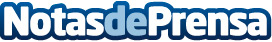 MAPFRE  adquiere las filiales de Direct Line en Italia y Alemania y refuerza su apuesta por Europa y por la venta online de seguros de AutomóvilesLa operación permite a MAPFRE sumar 1,6 millones de nuevos clientes y 714 millones de euros en primas en dos de los principales mercados del continenteDatos de contacto:Nota de prensa publicada en: https://www.notasdeprensa.es/mapfre-adquiere-las-filiales-de-direct-line-en_1 Categorias: Seguros http://www.notasdeprensa.es